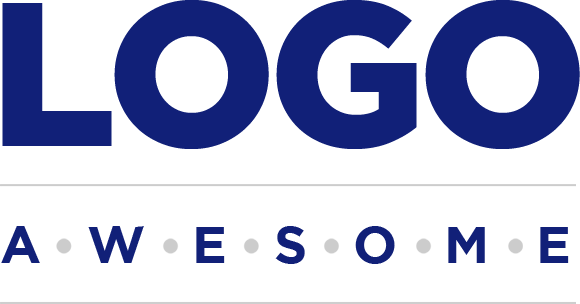 I assure that the above-mentioned patient has tested positive in her pregnancy. All the information provided about the patient is correct and accurate.[Medical Service Provider Name]	Address: H-106 TECH TOWN EAST Ivy, CarolinaDate: 09/05/2015                                                                                  Signature & Stamp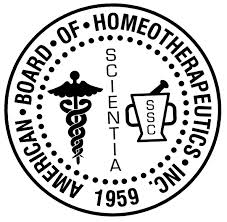 To Whom It May ConcernTo Whom It May ConcernPATIENT INFORMATION[Date]Patient Name (Last, first, middle initial)Social Security # or Patient IDStreet address, City, ST, ZIP CodePrimary phone number | Another phone numberDate of BirthEstimated Conception Date [ECD]NoteEstimated Delivery Date [EDD]Current Age of Mother-to-beNoteFetus AgeHealth